Publicado en Barcelona  el 22/10/2021 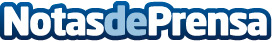 AleaSoft Energy Forecasting: Testigos de la transición energética durante los últimos 22 añosEl pasado 8 de octubre fue el 22 aniversario de AleaSoft Energy Forecasting. En todos estos años la compañía ha sido testigo de la transición del sector eléctrico español, que pasó de estar dominado por la producción con carbón inicialmente, a tener una participación casi nula de esta tecnología en los últimos años, y de cómo han ido apareciendo y tomando el testigo otras tecnologías que serán claves durante la transición energética en los próximos años: los ciclos combinados, la eólica y la fotovoltaicaDatos de contacto:Alejandro Delgado900 10 21 61Nota de prensa publicada en: https://www.notasdeprensa.es/aleasoft-energy-forecasting-testigos-de-la Categorias: Internacional Nacional Sector Energético http://www.notasdeprensa.es